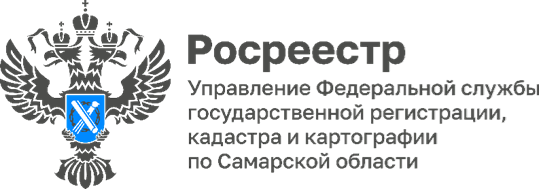 Пресс-релиз03.11.2023Опрос Росреестра     В целях повышения качества предоставления государственных услуг и функций просим Вас принять участие в крупном социально значимом опросе Росреестра об удовлетворенности профилактическими мероприятиями, проведенными в рамках федерального государственного земельного контроля (надзора).     Опрос продлится до 30.11.2023.     Пройти опрос можно, перейдя по ссылке: https://pos.gosuslugi.ru/lkp/polls/377110/     Нам важно получать обратную связь.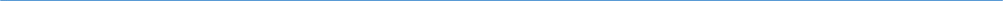 Материал подготовлен пресс-службойУправления Росреестра по Самарской области